Załącznik nr 6 do SIWZ –PiPR.IV.041.7.16.ZOZ.2017UMOWA Nr PiPR.IV.041.7.16ZOZ 2017na wykonanie TERMOMODERNIZACJI BUDYNKÓW ZESPOŁU OPIEKI ZDROWOTNEJ-SZPITALA POWIATOWEGO W PIŃCZOWIEzawarta w dniu …………… 2020 roku Pińczowie, pomiędzy Powiatem Pińczowskim z siedzibą w Pińczowie ul. Zacisze 5, NIP 662-17-46-147 zwanym dalej Zamawiającym, którego reprezentuje:Zbigniew Kierkowski – Starosta Pińczowski Ryszard Barna – Wicestarosta Pińczowski  przy kontr asygnacie Skarbnika Powiatu Anny Różyckiej a …………………………………………………………………………………………………………wpisaną do Centralnej Ewidencji Działalności Gospodarczej / działającym na podstawie wpisu do Krajowego Rejestru Sądowego nr KRS …………………, NIP …………………………, zwaną dalej Wykonawcą, którego reprezentuje:…………………………………………………………………………………………W wyniku przeprowadzonego postępowania o udzielenie zamówienia publicznego, w trybie przetargu nieograniczonego, zgodnie z ustawą z dnia 29 stycznia 2004 r. - Prawo zamówień publicznych (tj. Dz. U. z 2019 roku, poz.1843), została zawarta umowa następującej treści:Przedmiot umowy                                                 § 1Zamawiający zleca, a Wykonawca przyjmuje do wykonania przedsięwzięcia  pn. „Termomodernizacja  budynków Zespołu Opieki  Zdrowotnej -Szpitala Powiatowego w  Pińczowie”, w skład której wchodzą zadania:termomodernizacja budynków A-B-C-D-E (zwane dalej „termomodernizacja”),budowa instalacji fotowoltaicznej (zwane dalej „fotowoltaika”),Przedsięwzięcie  w/w jest częścią Projektu  „Poprawa efektywności energetycznej z wykorzystaniem odnawialnych źródeł energii obiektów Zespołu Opieki Zdrowotnej –Szpitala Powiatowego w Pińczowie” przewidzianego do realizacji w ramach  Regionalnego Programu Operacyjnego Województwa Świętokrzyskiego na lata 2014-2020, 3 Oś priorytetowa – Efektywna i zielona energia, Działanie 3.3 – Poprawa efektywności energetycznej w sektorze publicznym i mieszkaniowym.Realizacja odbywać się będzie w Pińczowie przy ul. Armii Krajowej 22, na terenie nieruchomości użytkowanej przez Zespół Opieki Zdrowotnej, oznaczonej w ewidencji gruntów nr  178;179;180;182;183;184;185/2;282/1;282/2/276/1;276/2;123/1;123/3;123/4;12311 –obręb 13 m. Pińczów.§ 2Zakres przedmiotu umowy obejmuje w szczególności:wykonanie prac projektowych obejmujących opracowanie wielobranżowych projektów wykonawczych wraz z kosztorysami i harmonogramami oraz projektu budowlanego, koncepcji, inwentaryzacji przyrodniczej i audytów energetycznych, w zakresie opisanym w: programie  funkcjonalno-użytkowym „termomodernizacja”,programie  funkcjonalno-użytkowym „fotowoltaika”,stanowiących załączniki do mniejszej umowy.na podstawie dokumentacji opracowanej przez Wykonawcę, zatwierdzonej przez Zamawiającego wykonanie robót budowlanychWykonawca wykona wszystkie niezbędne prace podstawowe, pomocnicze, dodatkowe w tym związane z wymogami  BHP – niezbędne do prawidłowego wykonania zakresu zamówienia,Wykonawca oświadcza, że zapoznał się z specyfikacją istotnych warunków zamówienia, wszystkimi  jej załącznikami, dokonał zalecanej wizji lokalnej i uznaje je za wystarczające do realizacji zamówienia.§ 3Wykonawca zobowiązuje się do wykonania przedmiotu umowy nie naruszając obecnego przeznaczenia budynków  szpitala, zgodnie z warunkami i obowiązkami określonymi w umowie, w sposób zapewniający bezpieczne, bezawaryjne i ekologiczno-ekonomiczne użytkowanie.Wykonawca zapewnia iż przedmiot umowy wykonywany będzie przez osoby posiadające odpowiednie uprawnienia budowlane do projektowania  i kierowania  robotami w odpowiednich specjalnościach oraz  uwzględni wykonanie robót budowlanych, stosownie do zakresu przez osoby posiadające  odpowiednie kwalifikacje, doświadczenie zawodowe  a także  zapewni odpowiednie środki, maszyny, urządzenia.Wykonawca uzyska – na własny koszt i na rzecz Zamawiającego - wszelkie wymagane przepisami prawa dokumenty, uzgodnienia, badania, opracowania, zgody, decyzje i pozwolenia niezbędne do opracowania dokumentacji  projektowej o której mowa w  § 1.1 W związku z faktem,  iż realizacja przedmiotu umowy odbywać się będzie na tzw. czynnym zakładzie (nie przewiduje się zamknięcia ani wyłączenia z użytkowania  obiektów szpitala) Wykonawca zobowiązuje się organizować i wykonywać  prace  w sposób jak najmniej uciążliwy dla pacjentów  i personelu szpitala, zgodnie z wzajemnie uzgodnionym Harmonogramem.Wykonawca nie jest uprawniony do zawierania umów,  zaciągania innych zobowiązań w tym finansowych w imieniu i na rachunek Zamawiającego.Termin realizacji przedmiotu umowy§ 4Strony ustalają następujące terminy wykonania umowy:podjęcie prac projektowych  z dniem podpisania umowy,  sporządzenie dokumentacji projektowej w zakresie wielobranżowych projektów wykonawczych oraz kosztorysów – w terminie 12 tygodni od dnia podpisania umowy,zakończenie całości realizacji umowy – 18  miesięcy kalendarzowych od dnia podpisania umowy.W terminie realizacji umowy Zamawiający przewidział 1- miesięczny czasookres:przyjęcia zgłoszenia robót budowlanych (art. 29 ustawy Prawo budowlane) wchodzących w zakres zadania „termomodernizacja” z wyłączeniem „wentylacji”uzyskania  decyzji o pozwoleniu na budowę (art. 28 ustawy Prawo budowlane) instalacji fotowoltaicznej  oraz „wentylacji” .Termin wykonania umowy -uważa się za dotrzymany, jeżeli przedmiot umowy zostanie odebrany przez Zamawiającego protokołem bezusterkowego odbioru najpóźniej w terminie o którym mowa w ust. 1pkt. 3.Wynagrodzenie , warunki płatności§5Strony ustalają, że obowiązującą ich formą wynagrodzenia za wykonanie przedmiotu umowy określonego w § 2 jest  łączne wynagrodzenie ryczałtowe w wysokości brutto: …...................................zł (słownie: …………………………………………….……… ).w tym: dokumentacja  projektowa -  zadanie nr1 netto: ………………zł, brutto:  …………………. zł, (słownie: …………………………………………….………), w tym wykonanie audytów (łącznie)  netto: ………………zł, brutto:  ……………… (słownie: …………………………………………….……… ),w tym analizy sprawności analizy sprawności  energetycznej  zainstalowanych kotłów, w kotłowni szpitala netto: ………………zł, brutto:  …………………. zł,dokumentacja  projektowa - zadanie nr2 netto: ………………zł, brutto:  …………………. zł, (słownie: …………………………………………….……… ),roboty budowalne zadania nr1   netto: ………………zł, brutto:  …………………. zł,: (słownie: …………………………………………….……… ),roboty budowalne zadania nr 2   netto: ………………zł, brutto:  …………………. zł, (słownie: …………………………………………….……… ),Wynagrodzenie ryczałtowe stanowi całość wynagrodzenia za przedmiot niniejszej umowy, jest niezmienne i zawiera wszystkie koszty związane z jego wykonaniem, organizacją i ubezpieczeniem.2.1 Zamawiający przewiduje zmiany należności wynagrodzenia należnego Wykonawcy w przypadkach określonych  w art. 142  ust.5  ustawą prawo zamówień publicznych, jeżeli zmiany te będą miały wpływ  na koszty wykonania zamówienia przez Wykonawcę.Zamawiający przewiduje płatności częściowe regulowane na rzecz Wykonawcy w następujący sposób:po wykonaniu prac projektowych, w wysokości 75% wartości określonej łącznie w pkt.1.1 i 1.2 niniejszego paragrafu,5-ciu  płatnościach pośrednich  w tym  3-ch płatnościach  do 20%  wartości brutto (3x20%) robót budowlanych zadania nr1 - pkt.1.3 oraz  w 2-ch w wysokości  do 30% wartości brutto robót budowlanych zadania nr2 - pkt.1.4,płatności końcowej po zakończeniu realizacji inwestycji w całości, Faktury będą płatne przelewem na konto Wykonawcy podane na fakturze. Termin płatności faktur (pośrednich ) wynosi  14 dni  roboczych licząc od daty otrzymania przez Zamawiającego poprawnie wystawionej faktury.Termin płatności faktury końcowej wynosi do 30 dni kalendarzowych  licząc od daty otrzymania przez Zamawiającego poprawnie wystawionej faktury.Warunkiem uzyskania płatności określonej w punkcie 3.1 będzie protokół bezusterkowego odbioru dokumentacji projektowej obejmującej zadanie 1 i zadanie 2,Warunkiem uzyskania płatności pośrednich określonych w punkcie 3.2  i 3.3  będzie  potwierdzenie Inspektora Nadzoru –zwarte w protokole odbioru częściowego, o wykonaniu przez Wykonawcę zakresu robót budowlanych o wartości minimum  pokrywających płatność częściową,podstawą do ustalenia kwot faktur pośrednich będą wartości poszczególnych elementów wynikające z Harmonogramu.Warunkiem  ubiegania się Wykonawcy o zapłatę drugiej i następnych płatności pośrednich  za roboty budowlane jest  przedstawienie dowodów  uregulowanie zapłaty podwykonawcom,9.1    w przypadku nie przedstawienia w/w dowodów wskazanych w art.143 c ust.1 ustawy Pzp, wypłata płatności pośrednich zostanie wstrzymana.Podstawą do wystawienia faktury końcowej za przedmiot umowy będzie bezusterkowy protokół odbioru końcowego sporządzony zgodnie z warunkami określonymi w SIWZ. Wykonawca zobowiązany jest dołączyć do faktury końcowej rozliczenie końcowe z podwykonawcami z określeniem ich nazw, adresów, numerów kont bankowych oraz kwot należnych do zapłaty z tytułu wykonanych robót,Warunkiem  zapłaty faktury końcowej jest przedstawienie przez Wykonawcę oświadczenia podwykonawcy/ ów biorącego/ych udział w realizacji odebranych robót budowlanych o uiszczeniu na jego/ich rzecz zobowiązań Wykonawcy,oświadczenie winno być złożone w formie oryginału o treści zgodnej z załącznikiem do umowy,oświadczenie powinno być wystawione na dzień roboczy przypadający nie wcześniej aniżeli na następny dzień po podpisaniu przez strony niniejszej umowy bezusterkowego protokołu odbioru końcowego.W przypadku nieprzedstawienia przez Wykonawcę w/w oświadczenia Zamawiający, w terminie 3 dni roboczych, wystąpi do podwykonawcy (podwykonawców lub dalszych podwykonawców) który zawarł zaakceptowaną przez Zamawiającego umowę o podwykonawstwo, o potwierdzenie uiszczenia przez Wykonawcę należnego mu wynagrodzeniaZamawiający dokonuje bezpośredniej zapłaty wymagalnego wynagrodzenia przysługującego określonemu powyżej podwykonawcy-w przypadku uchylenia się od obowiązku zapłaty przez Wykonawcę.zapłata obejmuje wyłącznie należne wynagrodzenie bez należnych odsetek i jest poprzedzona wezwaniem Wykonawcy do zgłoszenia, w terminie 7 dni roboczych od dnia doręczenia wezwania, pisemnych uwag dotyczących zasadności bezpośredniej zapłaty wynagrodzenia podwykonawcy,w przypadku zgłoszenia uwag przez Wykonawcę w zaznaczonym terminie, Zamawiający może:dokonać bezpośredniej zapłaty wynagrodzenia podwykonawcy jeżeli Wykonawca nie wykaże niezasadności takiej zapłaty,nie dokonać bezpośredniej zapłaty wynagrodzenia podwykonawcy jeżeli Wykonawca wykaże niezasadność takiej zapłaty,złożyć do depozytu sądowego kwotę potrzebną na pokrycie wynagrodzenia podwykonawcy w przypadku istnienia zasadniczej wątpliwości Zamawiającego co do wysokości należnej zapłaty lub podmiotu, któremu płatność się należy,w przypadku dokonania bezpośredniej zapłaty podwykonawcy, Zamawiający potrąca kwotę wypłaconego wynagrodzenia z wynagrodzenia należnego Wykonawcy, zaś pozostałą część wynagrodzenia wynikającego z faktury przekazuje na jego rzecz. Dniem zapłaty wynagrodzenia Wykonawcy jest dzień obciążenia rachunku Zamawiającego.Przedstawiciele Wykonawcy Przedstawiciele Zamawiającego§ 6Strony zobowiązują się do wzajemnego informowania o wszelkich okolicznościach mogących mieć wpływ na wykonanie niniejszej umowy oraz do dołożenia należytej staranności i działania wg ich najlepszej wiedzy w celu wykonania niniejszej umowy.Za całość inwestycji z ramienia Wykonawcy odpowiada Kierownik Budowy.funkcję tę będzie sprawować: …………………………….. posiadająca/y uprawnienia budowlane do kierowania robotami w specjalności konstrukcyjno –budowlanej, wydane przez ……………………………………………………………………………………………... ,podstawowe prawa i obowiązki Kierownika Budowy określają przepisy ustawy Prawo budowlane i wydane na jej podstawie rozporządzenia oraz ustalenia niniejszej umowy.Przedstawicielami Wykonawcy w zakresie  projektowania, pełnienia nadzoru autorskiego oraz kierowania robotami budowlanymi będą:w zakresie  projektowania i nadzoru autorskiego:………………………………………………………………… projektant z uprawnieniami w specjalności instalacyjnej w zakresie sieci, instalacji i  urządzeń cieplnych, wentylacyjnych, gazowych, wodociągowych i kanalizacyjnych, wydanymi przez ………………………………………………………………………………………….,……………………………………………………………… projektant z uprawnieniami w specjalności instalacyjnej w zakresie sieci, instalacji i  urządzeń elektrycznych i elektroelektrycznych,  wydanymi przez …………………………………………………….,………………………………………………………………projektant z uprawnieniami  budowlanymi do projektowania w specjalności konstrukcyjno –budowlanej wydanymi przez …………………………………………………………………………..……….,w zakresie kierowania robotami:funkcję kierownika robót instalacyjnych w zakresie sieci, instalacji i urządzeń wentylacyjnych pełnić będzie …………………………..… posiadająca/y uprawnienia budowlane …………………………, wydane przez ………………………………………. ,funkcję kierownika robót instalacyjnych w zakresie sieci, instalacji i urządzeń cieplnych, wodociągowych i kanalizacyjnych pełnić będzie …………………………..… posiadająca/y uprawnienia budowlane …………………………, wydane przez ………………………………………. ,funkcję kierownika robót instalacyjnych w zakresie sieci, instalacji i urządzeń elektrycznych i elektroenergetycznych, pełnić będzie ………………………… posiadająca/y uprawnienia budowlane ……………………, wydane przez ………………………,W przypadku zmiany, którejkolwiek z osób wymienionych w pkt. 2.1 i pkt. 3.  Wykonawca jest zobowiązany przedłożyć Zamawiającemu propozycję zmiany nie później niż 3 dni robocze przed planowanym terminem zmiany, wykazując, że osoba/y wskazane do zmiany spełniają wymagania określone w SIWZ. Zmiana musi być zaakceptowana przez Zamawiającego,Wskazani przez Wykonawcę projektanci, kierownik budowy, kierownicy robót muszą posiadać aktualny – przez okres trwania zamówienia - wpis, w drodze decyzji, do centralnego rejestru osób posiadających uprawnienia budowlane oraz wpis na listę członków właściwej izby samorządu zawodowego, potwierdzony zaświadczeniem wydanym przez tę izbę.Zamawiający ustanawia osobę …………………………………- Kierownika Projektu „Poprawa efektywności energetycznej z wykorzystaniem odnawialnych źródeł energii obiektów Zespołu Opieki Zdrowotnej –Szpitala Powiatowego w Pińczowie” do wykonywania praw i obowiązków mu  przypisanych za wyłączeniem praw do zmiany postanowień niniejszej umowy,Zmiany postanowień niniejszej umowy dokonuje Zamawiający na pisemny wniosek Kierownika Projektu.   Zamawiający do realizacji umowy kieruje Inspektora Nadzoru Inwestorskiego (zespół), w składzie:inspektora nadzoru inwestorskiego branży konstrukcyjno- budowlanej posiadającej/cego uprawnienia budowlane do kierowania robotami w specjalności konstrukcyjno –budowlanej ………………………………………………………………………………………….inspektora nadzoru inwestorskiego instalacji i urządzeń cieplnych, wentylacyjnych, wodno-kanalizacyjnych posiadającej/cego uprawnienia budowlane do kierowania robotami w/w specjalności ………………………………………………………. …………………….inspektora nadzoru inwestorskiego instalacji elektrycznych posiadającej/cego uprawnienia budowlane do kierowania robotami w zakresie sieci, instalacji i urządzeń elektrycznych i elektroenergetycznych …………………………………………….. …………………….Inspektorem wiodącym jest inspektor branży konstrukcyjno-budowlanej …………….5.4.1 podstawowe prawa i obowiązki Inspektora Nadzoru Inwestorskiego określają przepisy ustawy Prawo budowlane i wydane na jej podstawie rozporządzenia oraz ustalenia niniejszej umowy.Zmiana osób o których mowa powyżej dla swej skuteczności wymaga pisemnego powiadomienia Wykonawcy.5*          Zamawiający do realizacji umowy skieruje - wyłoniony w trybie odrębnego postępowania  o zamówienie publiczne- zespół Inspektora Nadzoru Inwestorskiego, którego skład zostanie przekazany odrębnym pismem w terminie nie późniejszym niż 12 tygodni od dnia podpisania niniejszej umowy.Obowiązki Zamawiającego,Przekazanie placu budowy§ 7Zamawiający jest zobowiązany do:przekazania (wersji papierowej ) – wraz podpisaniem umowy -Wykonawcy dokumentacji technicznej, wskazanej w PFU, dla wykonania prac  projektowych  określonych niniejszą umową,pozyskanie od  organu administracji architektoniczno-budowlanej w trybie przepisów Prawa budowlanego  decyzji zezwalającej na wykonywanie robót objętych umową, powierzenie Wykonawcy Dziennika Budowy,wskazanie Inspektora Nadzoru Inwestorskiego,terminowego przystępowania do zatwierdzenia- sporządzonej przez Wykonawcę  dokumentacji projektowej oraz odbioru robót budowlanych,terminowego przystępowania do odbiorów częściowych i odbioru końcowego,terminowej zapłaty wynagrodzenia należnego Wykonawcy za wykonanie przedmiotu umowy.przekazania Wykonawcy terenu budowy i terenu zaplecza.teren budowy oraz teren zaplecza Wykonawcy określone zostały w PFU „termomodernizacja” oraz PFU ”fotowoltaika”,protokolarne  przekazanie terenu zaplecza nastąpi wraz z zgłoszeniem Zamawiającemu przez  Wykonawcę  gotowości  do jego przejęcia  oraz z przekazaniem oświadczenia kierownika budowy o podjęciu obowiązków budowy,protokolarne  przekazanie terenu budowy  następować będzie sukcesywnie do  zaplanowanego zakresu robót i będzie wynikać  z Harmonogramu.Obowiązki WykonawcyWarunki realizacji umowy§ 8Wykonawca jest zobowiązany realizować umowę- zgodnie z  Harmonogramem, sporządzonym zgodnie z wymaganiami określonymi w PFU ”termomodernizacja” i ”fotowoltaika”rozpoczęcie robót może nastąpić po zaakceptowaniu  przez Zamawiającego złożonych przez  Wykonawcę projektu/ów  wykonawczego/ych,Zamawiający dopuszcza podjęcie robót budowlanych nie wymagających pozwolenia właściwego organu administracji architektoniczno- budowlanej, na bazie branżowego projektu wykonawczego po uzyskaniu jego akceptacji.Wykonawca jest  zobowiązany do protokolarnego przejęcia zaplecza oraz placu budowy i :przez cały okres trwania umowy utrzymywać ład i porządek na terenie budowy i zaplecza,odpowiadać za teren zaplecza i plac budowy od daty protokolarnego przejęcia aż do chwili bezusterkowego odbioru końcowego robót  oraz  ponosić odpowiedzialność za wszelkie szkody wynikłe na tym terenie, w tym szkody wyrządzone osobom trzecim, w stopniu całkowicie zwalniającym od odpowiedzialności Zamawiającego,likwidacji (na własny koszt)  zaplecza  budowy należy dokonać w terminie 3 dni roboczych od dnia podpisania bezusterkowego protokołu odbioru końcowego.Wykonawca jest zobowiązany, do utylizacji materiałów, powstałych w wyniku realizacji robót budowlanych, na warunkach określonych w PFU „termomodernizacja i PFU „fotowoltaika”Wykonawca zobowiązany jest do:wykonania robót budowlano-instalacyjnych z materiałów własnych:użyte materiały muszą odpowiadać wymogom wyrobów dopuszczonych do obrotu i stosowania w budownictwie określonym w ustawie Prawo budowlane, posiadać aprobaty techniczne i odpowiednie atesty,urządzenia winny posiadać  instrukcje obsługi w j. polskim  oraz być oznakowane w taki sposób, by możliwa była identyfikacja  produktu i producenta,będą zaakceptowane przez  Inspektora Nadzoru Budowlanego przed ich zastosowaniem,montowane urządzenia będą  wyprodukowane nie później  niż  w roku  montażu.Wykonawca zobowiązany jest do : prowadzenia - zgodnie z ustawą Prawo Budowlane-  dokumentacji budowy w tym powierzonego przez Zamawiającego  Dziennika Budowy,współdziałania z Zamawiającym na każdym etapie  realizacji przedmiotu umowy,  uwzględniania uwag Zamawiającego i osób pełniących funkcje jego przedstawiciela, respektowanie   zaleceń wpisanych do dziennika budowy lub przekazanych w innej formie pisemnej,Wykonawca jest zobowiązany informować Zamawiającego o wszystkich problemach lub okolicznościach, które mogą mieć wpływ na jakość i termin wykonania przedmiotu umowy.dbałości o przestrzeganie przepisów ochrony środowiska, w tym gromadzenie i segregowanie odpadów powstałych w trakcie realizacji robót. Wykonawca ponosi pełną odpowiedzialność za naruszenie  przepisów dotyczących ochrony środowiska na terenie budowy i na terenie przyległym do terenu budowy. Wszelkie kary związane z zanieczyszczeniem środowiska oraz niewłaściwym postępowaniem z odpadami obciążają Wykonawcę.przygotowania dokumentacji odbiorowej obejmującej budowlaną dokumentację powykonawczą określoną w programach funkcjonalno-użytkowych oraz audyty energetyczne.Wykonawca zobowiązany jest na czas realizacji zamówienia zatrudnić na podstawie umowy o pracę, w wymiarze pełnego etatu, wszystkie osoby wykonujące roboty budowlano –instalacyjne w zakresie zamówienia. Obowiązek powyższy dotyczy także podwykonawców.każdorazowo na żądanie Zamawiającego, w terminie nie krótszym niż 7 dni, Wykonawca/
podwykonawca (a także dalszy podwykonawca)  zobowiązany jest do przedłożenia listy pracowników wraz kopiami umów o pracę osób wykonujących roboty budowlane w zakresie przedmiotowego zamówienia. Dokumenty,  powinny zostać zanonimizowane w sposób zapewniający ochronę danych osobowych pracowników, zgodnie z powszechnie obowiązującymi przepisami dotyczącymi ochrony danych osobowych. Imię i nazwisko pracownika nie podlega anonimizacji, data zawarcia umowy, rodzaj umowy o pracę i wymiar etatu powinny być możliwe do zidentyfikowania,nieprzedłożenie przez Wykonawcę dokumentów potwierdzających będzie traktowane jako niewypełnienie obowiązku zatrudnienia pracowników świadczących czynności na podstawie umowy o pracę,Zamawiający jest upoważniony do kontroli osób realizujących – pracowników Wykonawcy /podwykonawcy poprzez sprawdzenie tożsamości tych osób,W przypadku uzasadnionych wątpliwości co do przestrzegania prawa pracy przez Wykonawcę, Zamawiający może zwrócić się o przeprowadzenie kontroli przez Państwową Inspekcję Pracy. Wykonawca  zobowiązany jest  do przedłożenia w terminie zawarcia umowy  dokumentu ubezpieczenia potwierdzającego ubezpieczenie  Wykonawcy od odpowiedzialności cywilnej, z sumą gwarancyjną nie mniejszą niż 2.000.000,00 zł z wyłączeniem franszyz i udziału własnego w związku z prowadzoną działalnością gospodarczą obejmującą przedmiot umowy wraz potwierdzeniem terminowego uiszczenia składki ubezpieczeniowej -kopią poświadczoną za zgodność z oryginałem. Wykonawca zobowiązany jest  zapewnić  ciągłość ubezpieczenia od odpowiedzialności cywilnej  przez okres realizacji niniejszej umowy.Wykonawca zobowiązuje się do zachowania w poufności wszelkich informacji pozyskanych w związku z zawarciem i realizacją umowy w okresie jej obowiązywania oraz po jej zakończeniu, a także do nieudostępniania tych informacji i innych pozyskanych w trakcie realizacji materiałów osobom trzecim bez pisemnej zgody Zamawiającego, za wyjątkiem informacji jawnych z mocy prawa.Wykonawca jest zobowiązany umożliwić wstęp na teren budowy pracownikom organu nadzoru budowlanego -wykonujących  obowiązki  określone ustawą Prawo budowlane, udostępniając im dane i informacje określone w/w przepisami. Podwykonawstwo§ 9Wykonawca może powierzyć wykonanie części zamówienia osobom trzecim (podwykonawcy).  Za działania i zaniechania osób, o których mowa powyżej Wykonawca ponosi odpowiedzialność jak za własne działania i zaniechania.Wykonawca oświadcza, że w trakcie realizacji przedmiotu umowy korzystał będzie z podwykonawstwa poprzez powierzenie wykonania zakresu opisanego w ofercie  tj.:………………………………………………………………………………………………….Wykonawca, podwykonawca zamówienia  zamierzający zawrzeć umowę o podwykonawstwo na roboty budowlane, jest obowiązany do przedłożenia Zamawiającemu projektu   umowy o podwykonawstwo wraz z zestawieniem poszczególnych ilości robót i ich wyceną nawiązującą do cen jednostkowych przedstawionych w ofercie Wykonawcy,  przy czym  podwykonawca lub dalszy  podwykonawca jest obowiązany dołączyć zgodę Wykonawcy na zawarcie umowy o podwykonawstwo o treści zgodnej z projektem umowy.Umowa o podwykonawstwo na roboty budowlane  nie może przewidywać dłuższego niż 30 dni terminu zapłaty wynagrodzenia podwykonawcy od  dnia doręczenia  wykonawcy, podwykonawcy lub dalszemu Podwykonawcy faktury lub  rachunku, potwierdzających wykonanie zleconych podwykonawcy lub dalszemu podwykonawcy robót.Umowa o podwykonawstwo musi stanowić iż:przedmiotem umowy o podwykonawstwo jest wyłącznie wykonanie robót budowlanych, które ściśle odpowiadają części zamówienia określonego umową zawartą pomiędzy   Zamawiającym a Wykonawcą,wykonanie przedmiotu umowy o podwykonawstwo zostanie określone na co najmniej
takim poziomie jakości, jak wynika z umowy zawartej pomiędzy Zamawiającym 
a podwykonawcą, okres odpowiedzialności podwykonawcy lub dalszego podwykonawcy za wady przedmiotu    umowy nie będzie krótszy od okresu odpowiedzialności za wady przedmiotu umowy Wykonawcy wobec Zamawiającego, umowa o podwykonawstwo nie może zawierać postanowień uzależniających uzyskanie 
przez podwykonawcę zapłaty od Wykonawcy lub podwykonawcy  za wykonanie przedmiotu umowy  o podwykonawstwo od zapłaty przez Zamawiającego wynagrodzenia Wykonawcy lub odpowiednio od zapłaty przez Wykonawcę wynagrodzenia podwykonawcy,zakazuje się wprowadzenia do umowy zapisów, które będą zwalniały Wykonawcę  z odpowiedzialności względem Zamawiającego za roboty wykonane przez podwykonawcę.Zamawiający, w terminie 7 dni od daty otrzymania zgłosi w formie pisemnej zastrzeżenia do 
     projektu umowy o podwykonawstwo, której przedmiotem są roboty budowlane:niespełniającej wymagań dotyczących umowy o podwykonawstwo określonych  w ust.4,gdy przewiduje termin zapłaty wynagrodzenia dłuższy niż 30 dni,gdy termin realizacji robót budowlanych określonych projektem jest dłuższy niż  przewidywany umową dla tych robót.Niezgłoszenie w formie pisemnej zastrzeżeń do przedłożonego projektu umowy o podwykonawstwo, w terminie 7 dni  od daty otrzymania niniejszego projektu  uważa się za akceptację projektu umowy przez zamawiającego.Wykonawca, podwykonawca zamówienia  przedkłada Zamawiającemu poświadczoną za zgodność z oryginałem kopię zawartej umowy  o podwykonawstwo na roboty budowlane  w terminie 7 dni od dnia jej zawarcia.Zamawiający, w terminie 7 dni od daty otrzymania poświadczonej za zgodność z oryginałem kopii zawartej umowy, zgłasza w formie pisemnej sprzeciw do umowy  o podwykonawstwo nie spełniającej wymagań  o których mowa w pkt.4.Za zaakceptowaną umowę nie będzie można uznać zawartej umowy, która zawiera odmienne postanowienia niż przewidziane w projekcie tej umowy, w wersji przedłożonej do zaakceptowania Zamawiającemu, do którego nie wniósł zastrzeżeń.Niezgłoszenie w formie pisemnej sprzeciwu do przedłożonej umowy o podwykonawstwo na roboty budowlane w terminie 7 dni od daty otrzymania, uważa się za akceptację umowy przez Zamawiającego.Wykonawca, podwykonawca zamówienia na roboty budowlane przedkłada zamawiającemu poświadczoną za zgodność z oryginałem kopię zawartej umowy o podwykonawstwo, której przedmiotem są dostawy lub usługi, w terminie 7 dni od dnia jej zawarcia, z wyłączeniem umów o podwykonawstwo o wartości mniejszej niż 0,5% wartości umowy w sprawie zamówienia publicznego. Jeżeli umowa o podwykonawstwo, której przedmiotem są dostawy  lub usługi  w ramach zamówienia na roboty budowlane przewiduje termin zapłaty dłuższy niż 30 dni Zamawiający  informuje o tym Wykonawcę i wzywa go do zmiany umowy pod rygorem zapłaty kary umownej.Wykonawca/ podwykonawca nie może polecić podwykonawcy   realizacji przedmiotu umowy o podwykonawstwo, której przedmiotem są roboty budowlane w przypadku braku jej akceptacji przez Zamawiającego.Wykonawca, podwykonawca przedłoży wraz z kopią umowy  o podwykonawstwo odpis z Krajowego Rejestru Sądowego podwykonawcy, bądź inny dokument właściwy z uwagi na status prawny podwykonawcy, potwierdzający, że osoby zawierające umowę w imieniu 
podwykonawcy posiadają uprawnienia do jego reprezentacji.W przypadku zawarcia umowy o podwykonawstwo Wykonawca, podwykonawca jest zobowiązany do zapłaty wynagrodzenia należnego podwykonawcy z zachowaniem terminów określonych tą umową.Zasady dotyczące  umów o podwykonawstwo stosuje się odpowiednio do zmian umowy o podwykonawstwo. Wykonawca może w trakcie realizacji przedmiotu zamówienia wnioskować  o zmianę podwykonawcy. Zmiana podwykonawcy może nastąpić wyłącznie po przedstawieniu przez Wykonawcę oświadczenia podwykonawcy o jego rezygnacji  z udziału w realizacji przedmiotu zamówienia oraz o braku roszczeń wobec Wykonawcy z tytułu  realizacji umowy lub przedłożenia przez Wykonawcę dowodu wpłaty  wynagrodzenia zmienianemu podwykonawcy wraz z oświadczeniem Wykonawcy, że jego zobowiązania finansowe względem tego podwykonawcy zostały w całości uregulowane.W przypadku  jeżeli zmiana dotyczy podmiotu trzeciego,  na  zasobach którego Wykonawca opierał  się  wykazując spełnianie warunków  udziału  w postępowaniu, Zamawiający dopuści  zmianę  podwykonawcy pod warunkiem, że nowy podwykonawca wykaże spełnianie warunków w  zakresie nie  mniejszym niż  wskazane na etapie postępowania  o udzielenie zamówienia   publicznego przez dotychczasowego podwykonawcę.Powyższe zapisy stosuje się odpowiednio do  umów o dalsze podwykonawstwo.Dokumentacja projektowa§ 10Wykonawca zobowiązany jest do przygotowania we własnym zakresie dokumentacji projektowej oraz innych dokumentów budowy  zgodnie z:wymaganiami i w zakresie opisanym w PFU „termomodernizacja” i PFU „fotowolataika” zasadami poprawnego projektowania, zasadami wiedzy technicznej przepisami prawa  w szczególności ustawy  z dnia 7 lipca 1994 r.- Prawo budowlane  oraz rozporządzeń wydanych na jej podstawie.Wykonawca ponosi pełną odpowiedzialność za poprawność techniczną rozwiązań stosowanych w wykonanej przez siebie dokumentacji i ich pełną zgodność z przepisami prawa polskiego. Skutki finansowe  jakichkolwiek błędów  w dokumentacji opracowanej przez Wykonawcę (jak również mogących powstać na etapie realizacji) obciążają Wykonawcę.Wykonawca przed przystąpieniem do opracowania kolejnego etapu dokumentacji projektowej musi uzyskać akceptacją Zamawiającego dla etapu wcześniejszegoWykonawca jest zobowiązany zapewnić koordynację  międzybranżową  poszczególnych opracowań. dokumentacja winna zawierać oświadczenie  wszystkich osób pełniących funkcje projektanta o wzajemnym skoordynowaniu technicznym opracowań projektowych, Dokumentacja projektowa powinna być wykonana w stanie kompletnym z punktu widzenia celu, któremu ma służyć i musi:uwzględniać specyfikę obiektu /ów szpitala w stopniu gwarantującym ekonomiczne, bezawaryjne użytkowanie oraz eksploatację,opisywać roboty budowlane za pomocą cech technicznych i jakościowych, przy przestrzeganiu Polskich Norm przenoszących europejskie normy zharmonizowane,zawierać niezbędne opinie, uzgodnienia i sprawdzenia rozwiązań projektowych w zakresie wynikającym z przepisów szczególnych. Wykonawca ponosi pełną odpowiedzialność za zaniechania w tym zakresie,być opatrzona w pisemne oświadczenie projektantów „dokumentacja kompletna i poprawna z punktu widzenia któremu ma służyć”.Wykonawca oświadcza, iż w ramach wynagrodzenia umownego z chwilą przekazania Zamawiającemu dokumentacji projektowej powstałej w wyniku niniejszej umowy,  przenosi na niego w całości i na wyłączność  autorskie prawa majątkowe, na zasadach określonych ustawą  z dnia 4 lutego 1994 r. o prawie autorskim i prawach pokrewnych), opisanych w § 19  umowy.Wykonawca zobowiązuje się do przekazania Zamawiającemu:5.1. projektu budowlanego w zakresie wentylacji  w 4 egzemplarzach, w wersji papierowej oraz w 2 egzemplarzach wersji elektronicznej - 1 w formacie  oryginalnym plików oraz w 1 w formacie pdf.,5.2. projektu budowlano- wykonawczego w zakresie instalacji fotowoltaicznej  w 4 egzemplarzach, w wersji papierowej oraz w 2 egzemplarzach wersji elektronicznej - 1 w formacie  oryginalnym plików oraz w 1 w formacie pdf.,5.3.  wielobranżowych projektów wykonawczych - w 2 egzemplarzach, w wersji papierowej oraz w 2 egzemplarzach wersji elektronicznej - 1 w formacie  oryginalnym plików oraz w 1 w formacie pdf.,5.4.dokumentacji kosztorysowej - po 1 egzemplarzu w wersji papierowej i w wersji elektronicznej - pdf.,5.5.audytów energetycznych - po 2  egzemplarze w wersji papierowej i w wersji elektronicznej- pdf.,koncepcji - w 2  egzemplarzach  w wersji papierowej i w 1 egzemplarzu wersji elektronicznej- pdf.,inwentaryzacji przyrodniczej - w 1  egzemplarzu w wersji papierowej i w wersji elektronicznej- pdf.,analizy sprawności  energetycznej  zainstalowanych kotłów kotłowni w 1  egzemplarzu w wersji papierowej i w wersji elektronicznej- pdf.,Wykonawca zobowiązuje się do przekazania Zamawiającemu dokumentację powykonawczą, sporządzoną w 2–ch egzemplarzach w wersji papierowej.Nadzór autorski§ 11Wykonawca  zobowiązany jest  w ramach umówionego wynagrodzenia do zapewnienia nadzoru autorskiego (oraz ornitologicznego )w trakcie realizacji przedmiotu umowy.Nadzór wykonywany będzie przez zespół projektantów, autorów opracowanej w ramach zamówienia dokumentacji projektowej.Konieczność pobytu projektanta stwierdza w Dzienniku Budowy –Inspektor Nadzoru Inwestorskiego. Projektanci są zobowiązani do  stawienia na budowie niezwłocznie , nie później niż  w terminie 3 dni kalendarzowych od dnia powiadomienia Wykonawcy.Projektanci mają obowiązek wykonać i przedłożyć Zamawiającemu  w ramach wynagrodzenia ryczałtowego  określonego umową, wyjaśnień i konsultacji  a także dodatkowych lub zamiennych opracowań projektowych wymaganych w trakcie realizacji robót, niezbędnych dla prawidłowego zakończenia robót objętych umową.Odbiory § 12Odbiór dokumentacji projektowejpolega na ocenie rodzaju , ilości i zakresu wykonanej dokumentacji oraz jej zgodności z  PFU  i przepisami prawa budowlanego oraz rozporządzeń wydanych na jego podstawie,Zamawiający sprawdza  kompletność i zakres opracowanej dokumentacji, wnosi swoje uwagi na piśmie w terminie 3 kolejnych dni roboczych,w przypadku stwierdzenia wad i braków w dokumentacji projektowej Wykonawca zobowiązany jest do ich usunięcia w terminie do 5 kolejnych dni roboczych,z czynności odbiorowych spisany zostanie protokół odbioru dokumentacji projektowej,przy odbiorze dokumentacji projektowej Zamawiający nie jest zobowiązany dokonywać sprawdzenia jakości przekazanej dokumentacji projektowej,dokonanie odbioru dokumentacji nie pozbawia Zamawiającego prawa do zgłaszania zastrzeżeń i dochodzenia roszczeń z tytułu jakości wykonanej dokumentacji i poprawności przyjętych przez Wykonawcę rozwiązań,Odbiór  robót budowlanych obejmuje odbiory częściowe i  odbiór końcowy .odbiór częściowy robót budowlanych, w tym robót ulegających zakryciu i zanikającychdokonuje w imieniu Zamawiającego Inspektor Nadzoru Inwestorskiego,Wykonawca nie jest uprawniony do zakrycia wykonanej roboty budowlanej bez uprzedniej zgody Inspektora Nadzoru Inwestorskiego. Wykonawca, ma obowiązek umożliwić sprawdzenie każdej roboty budowlanej zanikającej lub która ulega zakryciu,Inspektor Nadzoru Inwestorskiego dokonuje odbioru zgłoszonych przez Wykonawcę robót zanikających i ulegających zakryciu niezwłocznie i potwierdza odbiór robót wpisem do dziennika budowy,z czynności odbioru będzie spisany protokół odbioru robót zawierający wszelkie ustalenia dokonane w jego toku, jeżeli w toku czynności odbiorowych zostaną stwierdzone wady to Inspektor Nadzoru może odmówić odbioru  do czasu usunięcia tych wad, wyznaczając Wykonawcy dodatkowy termin odbioru,przyjęcie przez Inspektora protokołu odbioru częściowego nie zwalnia Wykonawcy z odpowiedzialności za wady, uszkodzenia, usterki, które mogą się pojawić w dalszym ciągu realizacji inwestycji,odbiór końcowy robót budowlanych  następuje po wykonaniu całości przedmiotu zamówienia objętego niniejszą umową potwierdzonego wpisem w Dzienniku Budowy,gotowość do odbioru końcowego Wykonawca zgłasza Zamawiającemu na piśmie, przedkładając dokumentacje powykonawczą zawierającą:oryginał powierzonego dziennika budowy,oświadczenie kierownika budowy o zgodności wykonania przedmiotu umowy z warunkami ich prowadzenia oraz przepisami szczególnymi wraz z oświadczeniem o  doprowadzeniu do należytego stanu i porządku teren budowy,dokumentację powykonawczą,atesty, certyfikaty oraz protokoły badań i sprawdzeń lub oświadczenia o braku sprzeciwu do użytkowania (lub uwag ) ze strony Państwowej Inspekcji Sanitarnej czy Państwowej Straży Pożarnej oraz innych instytucji właściwych ze względu na zakres przedmiotu umowy oraz karty gwarancyjne urządzeń wbudowanych. W/w dokumenty musza być sporządzone w języku polskim.odbiór końcowy jest przeprowadzany komisyjnie przy udziale upoważnionych przedstawicieli Zamawiającego, w tym Inspektora Nadzoru Inwestorskiego, Użytkownika i upoważnionych przedstawicieli Wykonawcy w tym podwykonawców przy udziale których wykonał przedmiot umowy,z czynności odbioru będzie spisany protokół odbioru robót zawierający wszelkie ustalenia dokonane w toku odbioru,w przypadku  stwierdzenia w trakcie procedury odbiorowej braków w dokumentacji powykonawczej lub niezakończenia robot budowlanych, Zamawiający może odstąpić od czynności odbiorowych. Wykonawca jest zobowiązany do ponownego zgłoszenia odbioru końcowego.jeżeli w toku czynności odbiorowych zostaną stwierdzone wady to Zmawiający może odmówić odbioru jeżeli przedmiot umowy będzie wykonany niezgodnie z dokumentacją  projektową,  zasadami wiedzy technicznej, obowiązującymi przepisami lub wady będą na tyle istotne, że obiekt nie będzie się nadawał do użytkowania,jeżeli w toku czynności odbiorowych zostaną stwierdzone usterki i niedoróbki  nadające się do usunięcia w protokole odbioru zawarty zostanie ich wykaz z terminami ich usunięcia,za dokonany odbiór końcowy uznaje się odbiór bezusterkowy. Zabezpieczenie umowy§ 13Tytułem zabezpieczenia należytego wykonania umowy Wykonawca wniesie wraz z zawarciem umowy kwotę zabezpieczenia w wysokości .......................... złotych (słownie:..................................... złotych) – tj. 3% wynagrodzenia brutto z oferty, 
w formie zgodnej z art. 148 i nast. ustawy Pzp,Zamawiający wyraża zgodę na wniesienie 50 % wartości zabezpieczenia w dniu podpisania umowy oraz  tworzenie pozostałej części przez potrącenia należności z faktur częściowych, przy czym pełna wartość zabezpieczenia musi być wniesiona do połowy okresu zawarcia umowy tj.  do dnia ……………………………….Zwrot 70 % kwoty zabezpieczenia należytego wykonania umowy –wpłaconego w formie pieniężnej - nastąpi w terminie 30 dni od dnia wykonania przedmiotu umowy i uznania go przez Zamawiającego za należycie wykonany. Zwrot pozostałej części zabezpieczenia (30 %) nastąpi w terminie 15 dni po upływie okresu rękojmi. W przypadku wniesienia zabezpieczenia należytego wykonania umowy w formie innej niż pieniężna, dokument musi zawierać zapis dot. terminu  ważności zabezpieczenia, który nie może upłynąć przed wygaśnięciem zobowiązania, którego należyte wykonanie zabezpiecza.W przypadku wniesienia zabezpieczenia należytego wykonania umowy w formie innej niż pieniężna, w razie wydłużenia się terminu realizacji przedmiotu umowy, niezależnie od przyczyny takiego wydłużenia, Wykonawca zobowiązany jest do przedłużenia terminu obowiązywania zabezpieczenia należytego wykonania umowy oraz doręczenia tego zabezpieczenia przed upływem umownego terminu wykonania umowy nie później niż w dniu upływu terminu ważności zabezpieczenia lub wpłacenia w tym terminie kwoty zabezpieczenia w gotówce. Zamawiający dopuszcza możliwość zmiany formy zabezpieczenia w trakcie realizacji umowy na warunkach określonych ustawą Pzp.Gwarancja  i rękojmia§ 14Okres gwarancji i rękojmi na przedmiot umowy jest liczony od zakończenia realizacji całości umowy, ustala się  go w sposób następujący:okres gwarancji i rękojmi za wady robót budowlanych i instalacyjnych - z wyłączeniem urządzeń wentylacji /klimatyzacji - zadanie nr 1 -wynosi …… miesięcy, od zakończenia realizacji całości umowy, okres gwarancji i rękojmi za wady robót instalacyjnych- zadanie nr 2 wynosi 5 lat, od zakończenia realizacji całości umowy,okres gwarancji i rękojmi za wady urządzeń liczony od zakończenia realizacji całości umowy, wynosi:15 lat na moduły fotowoltaiczne PV –zadanie nr 2,     8 lat na falowniki zadanie nr 2,  5 lat na pozostałe urządzenia -zadania nr 1 w zakresie wentylacji/klimatyzacji oraz w zakresie pozostałych urządzeń i osprzętu zadania nr 2, W przypadku wystąpienia usterek w okresie trwania rękojmi Wykonawca zobowiązuje się do przystąpienia do ich usunięcia w ciągu 7 dni licząc od daty powiadomienia przez Zamawiającego w formie pisemnej.2.1. termin usunięcia usterek zostanie ustalony protokolarnie w uzgodnieniu z Użytkownikiem obiektu/ów szpitala,z czynności usunięcia usterek sporządzony zostanie  protokół podpisany przez strony umowy i Użytkownika obiektu /ów szpitala.W przypadku nie usunięcia wad lub usterek w wyznaczonym przez Zamawiającego terminie, Zamawiający może powierzyć wykonanie napraw i innych czynności wynikających z rękojmi innemu  podmiotowi na koszt i ryzyko Wykonawcy.Przed upływem ustalonego w umowie okresu rękojmi nastąpi odbiór powykonawczy mający na celu ustalenie stanu robót i stwierdzenie usunięcia wad z okresu rękojmi. Z czynności odbiorowych spisany będzie protokół , stanowiący podstawę do uwolnienia kwoty zabezpieczenia należytego wykonania umowy.Odstąpienie od umowy§ 15Zamawiającemu przysługuje prawo do odstąpienia od umowy  w terminie 30dni od dnia powzięcia wiadomości o wystąpieniu okoliczności powodującej,  że wykonanie umowy nie leży w interesie publicznym, czego nie można było przewidzieć w chwili zawarcia umowy, lub dalsze wykonywanie umowy może zagrozić istotnemu interesowi bezpieczeństwa państwa lub bezpieczeństwu publicznemu.Zamawiającemu przysługuje prawo odstąpienia od umowy w ciągu 14 dni od zaistnienia niżej wymienionych okoliczności (oznaczające winę po stronie Wykonawcy):nie rozpoczęcia realizacji umowy  przez Wykonawcę bez uzasadnionych przyczyn oraz nie kontynuowania  jej  pomimo pisemnego wezwania przez Zamawiającego,nie rozpoczęcia lub nie realizowania  robót budowlanych w ciągu 7 dni od dnia przekazania terenu robót, lub przerwa trwa dłużej niż 7dni, chyba że jest uzasadniona technologicznie, suma kar umownych przekroczyła kwotę 25 % wynagrodzenia,nieprzedłożenia należytego zabezpieczenia umowy, w razie bezskutecznego upływu terminu na przedłożenie Zamawiającemu dokumentów potwierdzających zatrudnienie osób na umowę o pracę,ogłoszenia upadłości lub likwidacji Wykonawcy, Zamawiającemu przysługuje prawo do rozwiązania/odstąpienia od umowy w trybie natychmiastowym z winy Wykonawcy, jeżeli stwierdzi, iż Wykonawca realizuje przedmiot umowy przy udziale osób pełniących funkcje kierownicze lub projektowe nieposiadających wymaganych prawem uprawnień.Zamawiającemu przysługuje prawo odstąpienia od niniejszej umowy z przyczyn leżących po stronie Wykonawcy w przypadku gdy Zamawiający dwukrotnie dokonał bezpośredniej zapłaty wynagrodzenia podwykonawcy lub dalszemu podwykonawcy lub dokonał bezpośrednich zapłat wynagrodzenia podwykonawcy lub dalszemu podwykonawcy na sumę większą niż 5% wartości niniejszej umowy. Zamawiający może odstąpić od umowy bez wynagrodzenia dla Wykonawcy lub żądać wykonania przedmiotu umowy po raz drugi lub zlecić jego wykonanie innemu podmiotowi na koszt i ryzyko Wykonawcy, jeżeli wady i usterki uniemożliwiają użytkowanie przedmiotu umowy zgodnie z przeznaczeniem lub stanowią zagrożenie użytkowania albo też rażąco naruszają estetykę wykonania przedmiotu umowy w całości lub w części - z tego uprawnienia Zamawiający może skorzystać po bezskutecznym upływie wyznaczonego Wykonawcy terminu do usunięcia wad i usterek. Odstąpienie od umowy lub jej rozwiązanie powinno nastąpić w formie pisemnej pod rygorem nieważności takiego oświadczenia i powinno zawierać uzasadnienie. W wypadku odstąpienia od umowy strony obowiązują następujące zasady:w terminie 7 dni od daty odstąpienia od umowy Wykonawca przy udziale Zamawiającego sporządzi inwentaryzację robót, wg stanu na dzień odstąpienia,w razie, gdy Wykonawca nie sporządzi inwentaryzacji, o której mowa wyżej, Zamawiający może powierzyć sporządzenie  inwentaryzacji innej osobie i żądać zwrotu od Wykonawcy kosztów poniesionych z tego tytułu,Wykonawca zabezpieczy przerwane roboty w zakresie obustronnie uzgodnionym,koszty zabezpieczenia przerwanych robót ponosi Wykonawca, jeżeli odstąpienie od umowy następuje z przyczyn leżących po jego stronie,w razie, gdy Wykonawca nie zabezpieczy przerwanych robót, Zamawiający może powierzyć wykonanie zabezpieczenia innej osobie i żądać zwrotu od Wykonawcy kosztów poniesionych z tego tytułu,Wykonawcy przysługuje wynagrodzenie za roboty budowlane wykonane do dnia odstąpienia, o ile zostały wykonane zgodnie z umową oraz innymi warunkami umowy,Zamawiający może dokonać potrąceń należności z tytułu poniesionych przez niego kosztów, określonych powyżej wraz z odsetkami ustawowymi za opóźnienie z wynagrodzenia Wykonawcy.Zmiany umowy§ 17Zmiana istotnych postanowień niniejszej umowy może nastąpić w okolicznościach wskazanych w ustawie Prawo zamówień publicznych oraz określonych w niniejszej umowie. Wszelkie zmiany, jakie strony chciałyby wprowadzić do ustaleń wynikających z niniejszej umowy wymagają formy pisemnej i zgody obu stron pod rygorem nieważności takich zmian. Żadna ze stron nie może bez zgody drugiej strony przenieść na osobę trzecią wierzytelności wynikających z niniejszej umowy. Zamawiający dopuszcza możliwość zmiany zawartej umowy w stosunku do treści oferty Wykonawcy w następującym zakresie: zmiany osób wymienionych w § 6 umowy na uzasadniony wniosek Wykonawcy po akceptacji Zamawiającego lub na  jego wniosek na osoby o równoważnych uprawnieniach, zmiany terminów płatności wynikającej z wszelkich zmian wprowadzanych do umowy, a także zmiany samoistne, o ile nie spowodują konieczności zapłaty odsetek lub wynagrodzenia w większej kwocie na rzecz Wykonawcy, odstąpienia na wniosek Zamawiającego od realizacji części robót i związanego z tym obniżenia wynagrodzenia za roboty budowlane, w przypadku gdy wykonanie przedmiotu zamówienia bez ograniczenia zakresu robót, powodowałoby dla Zamawiającego niekorzystne skutki z uwagi na zamierzony cel realizacji przedmiotu zamówienia i związane z tym racjonalne wydatkowanie środków publicznych. Zakres o który pomniejszone zostanie wynagrodzenie Wykonawcy określony zostanie na podstawie obmiaru i danych zawartych w kosztorysie szczegółowym , wprowadzenia na wniosek Zamawiającego robót zamiennych za roboty odstąpione i    związanego z tym zmiany  wynagrodzenia za roboty budowlane, w przypadku gdy wykonanie przedmiotu zamówienia bez zmiany zakresu robót, powodowałoby dla Zamawiającego niekorzystne skutki z uwagi na zamierzony cel realizacji przedmiotu zamówienia i związane z tym racjonalne wydatkowanie środków publicznych. Wynagrodzenie za zakres robót nowo wprowadzonych  zostanie określone  na podstawie obmiaru i danych zawartych w kosztorysie szczegółowym , zmiany terminu realizacji robót budowlanych w przypadku wystąpienia niezawinionych i niemożliwych do uniknięcia przez Wykonawcę opóźnień wynikających z: wstrzymania robót przez Zamawiającego,działania siły wyższej (np. klęski żywiołowe), mające bezpośredni wpływ na terminowość wykonywania robót, wystąpienia okoliczności, których strony umowy nie były w stanie przewidzieć, pomimo zachowania należytej staranności, w tym takich jak: upadłość (lub niemożność realizowania z innego ważnego powodu) kluczowego podwykonawcy lub dostawcy, czego nie można było przewidzieć na etapie ofertowania przy zachowaniu należytej staranności, a prace lub dostawy danego podmiotu są istotne dla zrealizowania przedmiotu umowy i jest obiektywnie niemożliwe w krótkim czasie zastąpienie tego Wykonawcy lub dostawcy, jeżeli w trakcie realizacji robót zajdzie konieczność wykonania robót zamiennych, dodatkowych w wyniku których konieczne będzie wydłużenie realizacji przedmiotu umowy pod warunkiem wprowadzenia określonej modyfikacji w stosunku do założeń przyjętych przez Zamawiającego w PFUzmiany technologii wykonania robót bez zmiany, wynagrodzenia Wykonawcy, na wniosek Wykonawcy lub Zamawiającego. Zmiany technologiczne spowodowane w szczególności następującymi okolicznościami: pojawieniem się na rynku materiałów lub urządzeń o parametrach lepszych od wskazanych w dokumentacji przetargowej, pozwalających na zaoszczędzenie kosztów realizacji przedmiotu umowy lub kosztów eksploatacji wykonanego przedmiotu umowy, lub umożliwiających uzyskanie lepszej jakości robót; pojawieniem się nowszej technologii wykonania robót od wskazanej w dokumentacji przetargowej pozwalającej na zmniejszenie czasu realizacji inwestycji, kosztów wykonywanych prac oraz kosztów późniejszej eksploatacji obiektu; koniecznością zrealizowania projektu przy zastosowaniu innych rozwiązań technicznych/technologicznych niż wskazane w dokumentacji przetargowej w sytuacji, gdyby zastosowanie przewidzianych rozwiązań groziło niewykonaniem lub wadliwym wykonaniem przedmiotu umowy;  koniecznością zrealizowania przedmiotu umowy przy zastosowaniu innych rozwiązań technicznych lub materiałowych niż wskazane w dokumentacji przetargowej ze względu na zmiany obowiązującego prawa; zmiany podwykonawcy robót na uzasadniony wniosek Wykonawcy, pod warunkiem wyrażenia zgody Zamawiającego na taką zmianę oraz spełnieniem przez nowego podwykonawcę takich samych warunków jak podwykonawca pierwotny, zmiany albo rezygnacji z podwykonawcy, na którego zasoby Wykonawca powoływał się, na zasadach określonych w art. 22 a ustawy Prawo zamówień publicznych, w celu wykazania spełniania warunków udziału w postępowaniu, o których mowa w art. 22 ust. 1 w/w. ustawy, pod warunkiem wykazania Zamawiającemu, iż proponowany inny podwykonawca lub Wykonawca samodzielnie spełnia je w stopniu nie mniejszym niż wymagany w trakcie postępowania o udzielenie zamówienia,zmiana poszczególnych etapów realizacji prac objętych harmonogramem nie powodująca zmiany ostatecznego terminu realizacji umowy,podstawą dokonania powyższych zmian będzie potwierdzenie w dokumentacji budowy, przez Inspektora Nadzoru Inwestorskiego, Zamawiającego wystąpienia ww. okoliczności uzasadniających wstrzymanie robót, z określeniem okresu wstrzymania robót wpływającego na zmianę. Dokonanie ww. zmian jest możliwe po uzyskaniu zgody, wyrażonej na piśmie przez Zamawiającego,w trakcie trwania umowy oraz w okresie gwarancji Wykonawca zobowiązuje się do pisemnego powiadamiania Zamawiającego o: zawieszeniu działalności, wszczęciu postępowania układowego, w którym uczestniczy Wykonawca. Zamawiający przewiduje zmianę zapisów umowy w przypadku  wystąpienia okoliczności określonych  w art. 142  ust.5 ustawą Pzp, pod warunkiem, okoliczności te będą miały wpływ zmianę umowy.Kary umowne§ 15Wykonawca zapłaci Zamawiającemu kary umowne za:odstąpienie od umowy przez Zamawiającego z przyczyn zależnych od Wykonawcy w wysokości 10 % wynagrodzenia,opóźnienie w wykonaniu przedmiotu umowy – w wysokości 1% wynagrodzenia za każdy dzień opóźnienia,za opóźnienie w usunięciu wad lub braków stwierdzonych przy odbiorze- w wysokości 1,0% wynagrodzenia umownego za przedmiot umowy za każdy dzień opóźnienia, liczonej od dnia wyznaczonego na usunięcie wad,opóźnienie w usunięciu usterek stwierdzonych w okresie gwarancji i rękojmi w wysokości 0,5% wynagrodzenia za każdy dzień opóźnienia, licząc od upływu terminu wyznaczonego na usunięcie wad czy usterek,nieprzedłożenie przez Wykonawcę do zaakceptowania projektu umowy 
o podwykonawstwo, której przedmiotem są roboty budowlane, lub projektu jej zmiany, w wysokości 0,5% wynagrodzenia za każdy przypadek nieprzedłożenia,nieprzedłożenie przez Wykonawcę poświadczonej za zgodność z oryginałem kopii umowy o podwykonawstwo lub jej zmiany - w wysokości 0,5% wynagrodzenia, za każdy przypadek nieprzedłożenia,brak zapłaty lub nieterminową zapłatę wynagrodzenia należnego podwykonawcy - w wysokości 1% wynagrodzenia należnego podwykonawcy, za każdy przypadek braku zapłaty lub nieterminowej zapłaty;nieprzedłożenie przez Wykonawcę lub podwykonawcę dokumentów, potwierdzających zatrudnienie osób na podstawie umowy o pracę, w wysokości 0,5% należnego wynagrodzenia za każdy dzień braku w/w dokumentów licząc od upływu terminu wyznaczonego do złożenia,wykonywanie czynności – roboty budowlane, przez osobę nie zatrudnioną na podstawie umowy o pracę – w wysokości 0,5%  należnego wynagrodzenia za każdy przypadek,Powyższe zasady ( pkt.1.5-1.9) dotyczą także dalszych podwykonawców.termin zapłaty należności tytułem kar umownych wynosi do 7 dni roboczych  od dnia doręczenia noty księgowej. W razie bezskutecznego upływu terminu naliczone zostaną odsetki ustawowe za opóźnienie,Zamawiający może dokonać potrącenia wymagalnych kar umownych wraz z odsetkami ustawowymi za opóźnienie z wynagrodzenia Wykonawcy, w oparciu o zapis protokołu odbioru.Zamawiający zapłaci Wykonawcy karę umową:za odstąpienie od umowy przez Wykonawcę z przyczyn, za które ponosi odpowiedzialność Zamawiający - w wysokości 5% wynagrodzenia umownego,za opóźnienie w wypełnianiu obowiązku pełnienia nadzoru budowlanego karę umowną w wysokości 1,0% wynagrodzenia umownego za przedmiot umowy za każdy dzień opóźnienia;W przypadku powstania szkody, przekraczającej wysokość kar umownych Strony mają prawo dochodzenia odszkodowania przewyższającego ich do wysokości rzeczywiście poniesionej szkody.Prawa autorskie§ 19Strony ustalają, że przedmiot niniejszej umowy określony w §2 pkt.1.1 objęty jest prawem autorskim. Z chwilą przyjęcia przez Zamawiającego utworów powstałych w związku z realizacją niniejszej umowy (lub przyjmowanej przez niego części), w ramach ceny ofertowej brutto, Wykonawca przenosi na rzecz Zamawiającego bezwarunkowo, bez dodatkowych opłat, całość autorskich praw majątkowych do wszystkich utworów w rozumieniu ustawy z dnia 4 lutego 1994 r. o Prawie autorskim i prawach pokrewnych (Dz. U. z 2019 r. poz. 1231z zm.), stworzonych na potrzeby realizacji przedmiotu umowy, niezbędnych do korzystania z przekazanych utworów, w szczególności takich jak: raporty, mapy, wykresy, rysunki, plany, dane statystyczne, ekspertyzy, obliczenia, programy komputerowe przeznaczone do sterowania urządzeniami, instalacjami itp. obiektów  i inne dokumenty oraz broszury przekazane Zamawiającemu w wykonaniu niniejszej Umowy, zwanych dalej utworami; bez dodatkowych oświadczeń stron w tym zakresie wraz z wyłącznym prawem do wykonywania i zezwalania na wykonywanie zależnych praw autorskich, na polach eksploatacji wskazanych w ust 2. Równocześnie Wykonawca przenosi na rzecz Zamawiającego własność wszelkich egzemplarzy lub nośników, na których utrwalono ww. utwory, które przekaże Zamawiającemu stosownie do postanowień niniejszej umowy.Zamawiający z chwilą przeniesienia na niego autorskich praw majątkowych i praw zależnych do utworów wchodzących w skład ww. dokumentacji lub jej części będzie mógł korzystać z niej w całości lub w części, na następujących polach eksploatacji:utrwalenie i zwielokrotnianie dowolnymi technikami, w tym drukarskimi, poligraficznymi, reprograficznymi, informatycznymi, cyfrowymi, w tym kserokopie, slajdy, reprodukcje komputerowe, odręcznie i odmianami tych technik,wykorzystywanie wielokrotne utworu do realizacji celów, zadań i inwestycji Zamawiającego,wykorzystanie do opracowania wniosku o dofinansowanie z funduszy UE,wprowadzanie do pamięci komputera,wykorzystanie w zakresie koniecznym dla prawidłowej eksploatacji utworu w przedsiębiorstwie  Zamawiającego w dowolnym miejscu i czasie w dowolnej liczbie,udostępnianie wykonawcom, w tym także wykonanych kopii,najem, dzierżawa,wielokrotne wykorzystywanie do opracowania i realizacji projektu technicznego z przedmiarami i kosztorysami inwestorskimi,rozpowszechnianie w inny sposób w tym: wprowadzanie do obrotu, ekspozycja, publikowanie części lub całości, opracowania,przetwarzanie, wprowadzanie zmian, poprawek i modyfikacji.Postanowienia ust 2 i 3 stosuje się odpowiednio do zmian utworów wchodzących w skład ww. dokumentacji w ramach nadzoru autorskiego dokonane podczas wykonywania prac objętych tą dokumentacją.Strony ustalają, iż rozpowszechnianie na polach eksploatacji określonych w ust 2  może następować w całości, w części, fragmentach, samodzielnie, w połączeniu z dziełami innych podmiotów, w tym jako część dzieła zbiorowego, po zarchiwizowaniu w formie elektronicznej i drukowanej, po dokonaniu opracowań, przystosowań, uzupełnień lub innych modyfikacji, itd.W przypadku wystąpienia przez jakąkolwiek osobę trzecią w stosunku do Zamawiającego z roszczeniem z tytułu naruszenia praw autorskich, zarówno osobistych, jak i majątkowych, jeżeli naruszenie nastąpiło w związku z nienależytym wykonaniem dokumentacji w ramach Kontraktu przez Wykonawcę, Wykonawca:przyjmie na siebie pełną odpowiedzialność za powstanie oraz wszelkie skutki powyższych zdarzeń;w przypadku skierowania sprawy na drogę postępowania sądowego wstąpi do procesu po stronie Zamawiającego i pokryje wszelkie koszty związane z udziałem Zamawiającego w postępowaniu sądowym oraz ewentualnym postępowaniu egzekucyjnym, w tym koszty obsługi prawnej postępowania;  poniesie wszelkie koszty związane z ewentualnym pokryciem roszczeń majątkowych i niemajątkowych związanych z naruszeniem praw autorskich majątkowych lub osobistych osoby lub osób zgłaszających roszczenia.  Jeżeli do czasu odstąpienia od umowy przez Wykonawcę lub Zamawiającego autorskie prawa majątkowe, o których mowa w niniejszym paragrafie nie zostaną przeniesione na Zamawiającego, przejście tych praw na Zamawiającego nastąpi z chwilą odstąpienia.Pozostałe postanowienia  umowy§ 18W sprawach nieuregulowanych umową mają zastosowanie przepisy Kodeksu Cywilnego 
i  ustawy Prawo Zamówień Publicznych.Ewentualne spory mogące powstać na tle realizacji niniejszej umowy rozstrzygane będą przez sąd miejscowo właściwy dla Zamawiającego.Umowę sporządzono w dwóch jednobrzmiących egzemplarzach, po jednym dla każdej ze Stron Umowy.Integralną część umowy stanowią: 4.1.  Specyfikacja Istotnych Warunków Zamówienia wraz załącznikami w tym:program funkcjonalno-użytkowy „termomodernizacja”program funkcjonalno-użytkowy „fotowoltaika”oferta Wykonawcy  załącznik  -Oświadczenie PodwykonawcyWYKONAWCA :                                                                     		         ZAMAWIAJĄCY: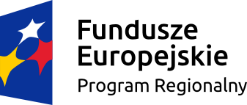 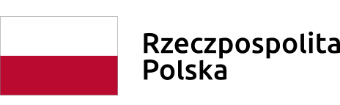 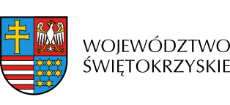 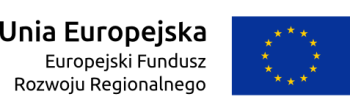 